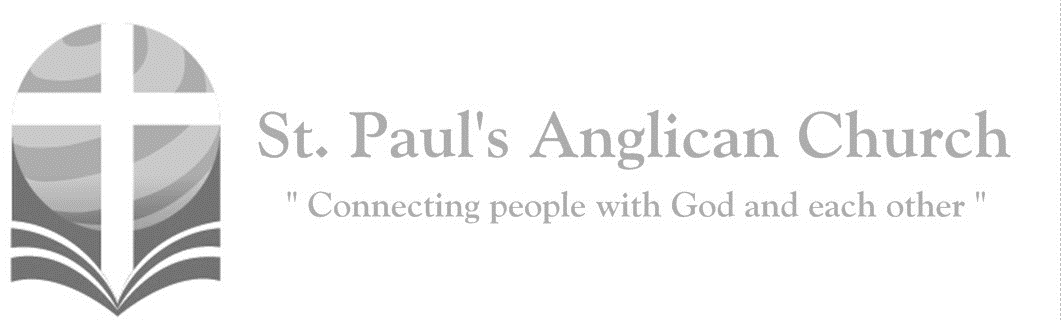 The kingdom of God is at hand; 
repent, and believe in the gospel. (Mark 1:15)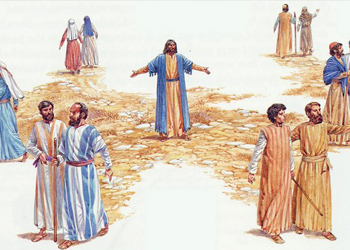 Opening Song: Holy SpiritHoly Spirit, living Breath of God
Breathe new life into my willing soul
Let the presence of the risen Lord
Come renew my heart And make me whole
Cause Your word to come alive in me
Give me faith for what I cannot see
Give me passion for Your purity
Holy Spirit breathe new life in meHoly Spirit come abide within
May Your joy be seen in all I do
Love enough to cover every sin
In each thought and deed and attitude
Kindness to the greatest and the least
Gentleness that sows the path of peace
Turn my strivings into works of grace
Breath of God show Christ in all I doHoly Spirit from creation's birth
Giving life to all that God has made
Show Your power once again on earth
Cause Your church To hunger for Your ways
Let the fragrance of our prayers arise
Lead us on the road of sacrifice
That in unity the face of Christ
May be clear for all the world to seePenitential RiteLeader: 	Dear friends in Christ, as we prepare to worship almighty God, let us with penitent and obedient hearts confess our sins, that we may obtain forgiveness by his infinite goodness and mercy.Silence is KeptAll:	Most merciful God, we confess that we have sinned against you in thought, word, and deed, by what we have done and by what we have left undone. We have not loved you with our whole heart; we have not loved our neighbours as ourselves. We are truly sorry and we humbly repent. For the sake of your Son Jesus Christ, have mercy on us and forgive us, that we may delight in your will, and walk in your ways, to the glory of your name. Amen.Leader: 	Almighty God have mercy upon you, pardon and deliver you from all your sins, confirm and strengthen you in all goodness, and keep you in eternal life; through Jesus Christ our Lord.All:		Amen.Morning PrayerLeader:	Lord, open our lips,All:	And our mouth shall proclaim your praise.Leader:	O God, make speed to save us.All:	O Lord, make haste to help us. Glory to the Father, and to the Son, and to the Holy Spirit: as it was in the beginning, is now, and will be for ever. Amen. Alleluia!Leader: 	Holy, holy, holy, is the Lord God almighty: O come, let us worship.All:	Come, let us sing to the Lord; let us shout for joy to the rock of our salvation. Let us come before his presence with thanksgiving and raise a loud shout to him with psalms. For the Lord is a great God, and a great king above all gods. In his hand are the caverns of the earth, and the heights of the hills are his also. The sea is his for he made it, and his hands have moulded the dry land. Come, let us bow down, and bend the knee, and kneel before the Lord our maker. For he is our God, and we are the people of his pasture and the sheep of his hand. Oh, that today you would hearken to his voice!The Reading of ScriptureFirst Reading: Genesis 18:1-15, 21:1-7The LORD appeared to Abraham by the oaks of Mamre, as he sat at the entrance of his tent in the heat of the day. He looked up and saw three men standing near him. When he saw them, he ran from the tent entrance to meet them, and bowed down to the ground. He said, "My lord, if I find favor with you, do not pass by your servant. Let a little water be brought, and wash your feet, and rest yourselves under the tree. Let me bring a little bread, that you may refresh yourselves, and after that you may pass on--since you have come to your servant." So they said, "Do as you have said." And Abraham hastened into the tent to Sarah, and said, "Make ready quickly three measures of choice flour, knead it, and make cakes." Abraham ran to the herd, and took a calf, tender and good, and gave it to the servant, who hastened to prepare it. Then he took curds and milk and the calf that he had prepared, and set it before them; and he stood by them under the tree while they ate. They said to him, "Where is your wife Sarah?" And he said, "There, in the tent." Then one said, "I will surely return to you in due season, and your wife Sarah shall have a son." And Sarah was listening at the tent entrance behind him. Now Abraham and Sarah were old, advanced in age; it had ceased to be with Sarah after the manner of women. So Sarah laughed to herself, saying, "After I have grown old, and my husband is old, shall I have pleasure?" The LORD said to Abraham, "Why did Sarah laugh, and say, 'Shall I indeed bear a child, now that I am old?' Is anything too wonderful for the LORD? At the set time I will return to you, in due season, and Sarah shall have a son.” But Sarah denied, saying, "I did not laugh"; for she was afraid. He said, "Oh yes, you did laugh." The LORD dealt with Sarah as he had said, and the LORD did for Sarah as he had promised. Sarah conceived and bore Abraham a son in his old age, at the time of which God had spoken to him. Abraham gave the name Isaac to his son whom Sarah bore him. And Abraham circumcised his son Isaac when he was eight days old, as God had commanded him. Abraham was a hundred years old when his son Isaac was born to him. Now Sarah said, "God has brought laughter for me; everyone who hears will laugh with me." And she said, "Who would ever have said to Abraham that Sarah would nurse children? Yet I have borne him a son in his old age."Reader: 	The Word of the Lord. 	People: 	Thanks be to God.Canticle: Psalm 116:1-2, 12-19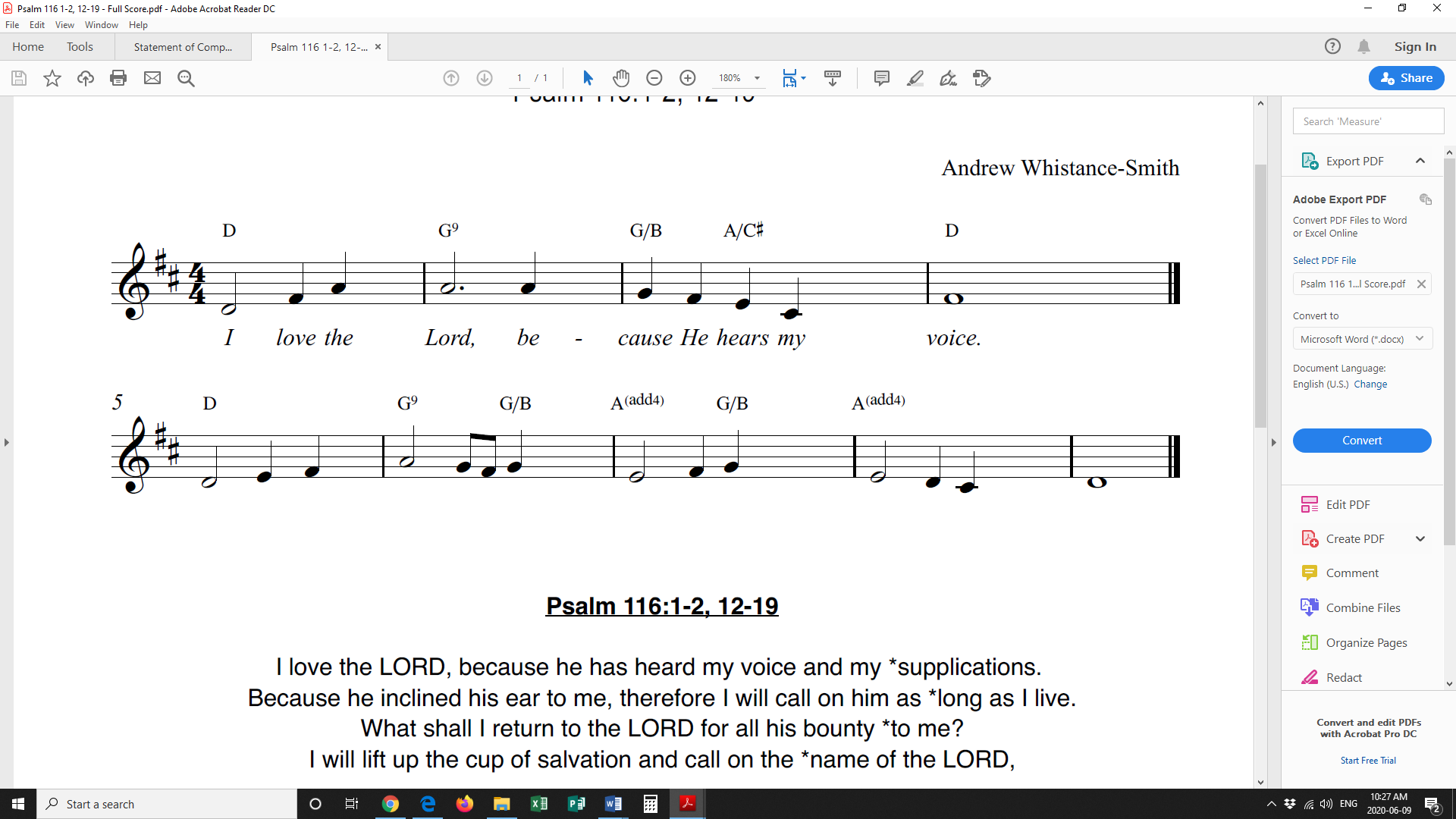 Refrain:I love the Lord, because He hears my voice; He hears the cry for mercy which I give. Because He turned His ear to answer me, I’ll call upon Him as long as I live. RefrainWhat shall I render, then, unto the Lord, for all His goodness, and His love to me? I will lift up the cup of salvation, and call upon the Lord’s name earnestly. RefrainI will fulfill my vows unto the Lord; may it be in the presence of His saints. For precious in the sight of God the Lord is e’en the death of all His faithful saints. RefrainO Lord, because I am Your servant sure, You’ve loosed my chains, the son of Your handmaid. I’ll sacrifice a thank off’ring to You, and call upon the Lord’s name unafraid. RefrainI will fulfill my vows unto the Lord within the presence of His saints abroad; within the courts of the house of the Lord, in your midst, O Jerus’lem. Praise the Lord! RefrainSecond Reading: Romans 5:1-8 Therefore, since we are justified by faith, we have peace with God through our Lord Jesus Christ, through whom we have obtained access to this grace in which we stand; and we boast in our hope of sharing the glory of God. And not only that, but we also boast in our sufferings, knowing that suffering produces endurance, and endurance produces character, and character produces hope, and hope does not disappoint us, because God's love has been poured into our hearts through the Holy Spirit that has been given to us. For while we were still weak, at the right time Christ died for the ungodly. Indeed, rarely will anyone die for a righteous person--though perhaps for a good person someone might actually dare to die. But God proves his love for us in that while we still were sinners Christ died for us. Reader: 	The Word of the Lord. 	People: 	Thanks be to God.The Gospel ReadingLeader:	The Lord be with you.People:	And also with you.Leader:	The Holy Gospel of our Lord Jesus Christ according to St. Matthew.People:	Glory to you, Lord Jesus Christ.Gospel Reading: Matthew 9:35 – 10:8 Then Jesus went about all the cities and villages, teaching in their synagogues, and proclaiming the good news of the kingdom, and curing every disease and every sickness. When he saw the crowds, he had compassion for them, because they were harassed and helpless, like sheep without a shepherd. Then he said to his disciples, "The harvest is plentiful, but the laborers are few; therefore, ask the Lord of the harvest to send out laborers into his harvest." Then Jesus summoned his twelve disciples and gave them authority over unclean spirits, to cast them out, and to cure every disease and every sickness. These are the names of the twelve apostles: first, Simon, also known as Peter, and his brother Andrew; James son of Zebedee, and his brother John; Philip and Bartholomew; Thomas and Matthew the tax collector; James son of Alphaeus, and Thaddaeus; Simon the Cananaean, and Judas Iscariot, the one who betrayed him. These twelve Jesus sent out with the following instructions: "Go nowhere among the Gentiles, and enter no town of the Samaritans, but go rather to the lost sheep of the house of Israel. As you go, proclaim the good news, 'The kingdom of heaven has come near.' Cure the sick, raise the dead, cleanse the lepers, cast out demons. You received without payment; give without payment. Leader:	The Gospel of Christ.People:	Praise to you, Lord Jesus Christ.Message from the Rev. Dr. Myron PennerAffirmation of Faith – AbundanceAll:        	We belong to God, creator of all that is and all that is to come, abundant provider of the gifts in this life and the gifts in our own hearts. It is God alone who gives life, who is generous beyond measure with grace and blessing. We follow Christ, whom God sent to teach and heal, to show us a new way of living, with love and trust and courage, with joy and generosity. In this faith Jesus gave of himself, even his very life. He was crucified and buried; yet God raised him from death, and he lives among us, and grants his spirit to us. We live by that Holy Spirit, and entrust ourselves to its guidance and empowerment. As members of the church, the Body of Christ, we devote ourselves to lives of love, rejoicing in the power of forgiveness, the reality of resurrection, and the mystery of eternal life. Amen.Prayers of the PeopleLeader: 	Let us pray with confidence to the Lord, saying, “Lord hear our prayer.”O Lord, guard and direct your Church in the way of unity, service, and praise.All:		Lord, hear our prayer.Leader: 	Remembering today from the St. Paul’s Cycle of prayer: Paul, Jennifer, and Caroline Jacquier; Jim and Darlene Robertson; John Green; and Connie Pistawka as well as all of those in the Anglican Cycle of Prayer. Give to all nations an awareness of the unity of the human family.All:		Lord, hear our prayer.Leader: 	Cleanse our hearts of prejudice and selfishness, and inspire us to hunger and thirst for what is right.All:		Lord, hear our prayer.Leader: 	Teach us to use your creation for your greater praise, that all may share the good things you provide.All:		Lord, hear our prayer.Leader:	Strengthen all who give their energy or skill for the healing of those who are sick in body or in mind.All:		Lord, hear our prayer.Leader:	Set free all who are bound by fear and despair.All:		Lord, hear our prayer.Leader: 	Grant a peaceful end and eternal rest to all who are dying, and your comfort to those who mourn.All:		Lord, hear our prayer. Amen.The CollectLeader:	Almighty God, without you we are not able to please you. Mercifully grant that your Holy Spirit may in all things direct and rule our hearts; through Jesus Christ our Lord, who is alive and reigns with you and the Holy Spirit, one God, now and for ever.All:	Amen.The Lord’s PrayerLeader:    	And now, as our Saviour Christ has taught us, we are bold to say,All:        	Our Father, who art in heaven, hallowed be thy name, thy kingdom come, thy will be done, on earth as it is in heaven. Give us this day our daily bread. And forgive us our trespasses, as we forgive those who trespass against us. And lead us not into temptation, but deliver us from evil. For thine is the kingdom, the power, and the glory, for ever and ever. Amen.Closing Song: By FaithBy faith we see the hand of God
In the light of creation's grand design
In the lives of those Who prove His faithfulness
Who walk by faith and not by sightBy faith our fathers roamed the earth
With the power of His promise In their hearts
Of a holy city built by God's own hand
A place where peace and justice reign(Chorus) We will stand as children of the promise
We will fix our eyes on Him Our soul's reward
Till the race is finished And the work is done
We'll walk by faith and not by sightBy faith the prophets saw a day
When the longed-for Messiah Would appear
          (continued on next page)
With the power to break the chains Of sin and death
And rise triumphant from the grave
By faith the church was called to go
In the power of the Spirit to the lost
To deliver captives And to preach good news
In every corner of the earth (To Chorus)By faith the mountain shall be moved
And the power Of the gospel shall prevail
For we know in Christ All things are possible
For all who call upon His name (To Chorus)The Dismissal
Leader:	Let us bless the Lord.  All: 		Thanks be to God. Leader:	The grace of our Lord Jesus Christ, and the love of God, and the fellowship of the Holy Spirit, be with us all evermore.     All: 	Amen.